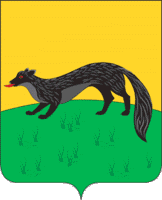 Р А С П О Р Я Ж Е Н И Еадминистрации  городского поселения -город  Богучар от « 26  »  октября  2016 г.  № 255  - Р                                         г. БогучарО назначении ответственных работников администрации городского поселения – город Богучар Богучарского муниципального района и работников МКУ «УГХГБ»  для дежурств в выходные и праздничные дни в ноябре 2016 года 	С целью организации контроля за оперативным реагированием служб, привлекаемых для ликвидации чрезвычайных ситуаций в городе Богучаре, работой коммунальных служб в выходные и праздничные дни в ноябре 2016 года:  1. Утвердить график дежурств ответственных работников администрации городского поселения – город Богучар и работников МКУ «УГХГБ»  в выходные и праздничные дни в ноябре 2016 года  согласно приложению.2. Заместителю главы администрации городского поселения – город Богучар – юрисконсульту  С.А.Аксенову ознакомить ответственных работников администрации городского поселения – город Богучар  с данным распоряжением.    Исполняющий обязанности главы    администрации  городского    поселения –    город Богучар                                          С.А.Аксёнов  ГРАФИКдежурств по выходным и праздничным дням в ноябре                                                                                                                                                                                                                                                                                                                                                                                                                                                                                                                                                                                                                                                                                                     2016 года  сотрудников администрации городского поселения – город Богучар Богучарского муниципального района Воронежской областиГРАФИКдежурств по выходным и праздничным дням в ноябре                                                                                                                                                                                                                                                                                                                                                                                                                                                                                                                                                                                                                                                                                                      2016 года работников МКУ «УГХГБ»  №п/пФ.И.О.ДолжностьДата дежурства№ телефонаПодпись1Аксенов Сергей Александрович Зам. главы  администрации -юрисконсульт06.11.2016г.895186207702Сидельникова Галина АлександровнаГлавный специалист – главный бухгалтер04.11.2016г.896011710 863Вакуленко Нина Петровна Старший инспектор по бух. учету05.11.2016г.895155126 1; 892040969434Кузнецова Елена НиколаевнаВедущий специалист12.11.2016г.8951878 94825Ливада Людмила АлександровнаВедущий специалист13.11.2016г.89518665753 6Колесникова Светлана Викторовна.Ведущий специалист19.11.2016г.8950760 84477Левченко Мария НиколаевнаОператор ЭВМ20.11.2016г.8920412 47568Панкрат Александра Юрьевнастарший инспектор – контрактный управляющий26.11.2016г.8951879 64109Стрижанова  Ольга АнатольевнаОператор 27.11.2016г.8952 5526304№ п/пФ.И.О.ДолжностьДатадежурства№ телефонаПодпись1.Коротунов Павел ВладимировичЗам. директора по строительству и вопросам ЖКХ МКУ «УГХГБ»04.11.2016г.8951542 74532.Нежельский Иван Иванович Зам. директора по промышленности, транспорту, связи, ЖКХ, охране окружающей среды и благоустройству МКУ «УГХГБ»05.11.2016г.8 95186777313.Полозова Светлана Ивановна Главный бухгалтерМКУ «УГХГБ»06.11.2016г.27.11.2016г.892041239 644.Остромецкая Лариса ВладимировнаСт. инспектор по культуре и работе с молодежьюМКУ «УГХГБ»12.11.2016г.26.11.2016г.895076335 905.Романенко Марина ЮрьевнаИнспектор13.11.2016г.20.11. 2016г.896013298 346.Кораблева Ольга ЕгоровнаТехник по уборке помещений19.11..2016г.892022971 37